FILM 1  INTRODUCTION TO FILM STUDIESClass Meetings: OPTIONAL Friday Zoom 3 pm Reedley College – Fall 2020Instructor: Kate WattsEmail: Canvas Office Hours: Tuesday and Thursday 8-10; Friday 9-10 and by appointment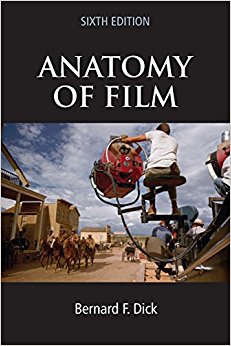 Class Description: The purpose of this course is to provide you with important analytical tools for viewing film. In acquiring these tools you will discover that developing a more sophisticated, analytical eye and mind enhances rather than detracts from the pleasure of watching films. First, we will examine various components of filmmaking, the choices filmmakers can make in telling a story in visual and aural terms, with a concentration on shot analysis. Then, we will focus on the knowledge and application of film theory. Our theme is “On the Road.” The purpose of this is to help students understand narrative structure. Student Learning Outcomes: Upon successfully completing this class, a student will be able to observe and analyze various elements of a film, critique films through discussion and writing with regard to social and historical context, and demonstrate a basic knowledge and application of various film theories.Required Texts and Materials: Bernard Dick. Anatomy of Film 6th Edition.All films will be provided; however, I am recording on a mediocre laptop, so the quality is not perfect. I suggest watching on Amazon or Netflix if possible.Communication: All emails should be sent through Canvas email only. All emails should indicate both your purpose and class section in the subject line and begin with “Dear Ms. Watts….” Or “Dear Professor Watts…” Academia is a professional environment. Your emails should be professional in nature. Weekly Optional Zoom Meeting:There will be an optional zoom meeting every Friday at 3 pm. In case you are unable to attend, the recording will be placed in the module. It can be found at this link for the duration of the semester: https://cccconfer.zoom.us/j/97219873605Essay, Tests, Worksheets & Forums: There are the major assignments in the class. There will be a midterm essay and a final essay. Worksheets are assignments that prepare you for the essays. Multiple choice quizzes or tests will be given approximately every two to three weeks and forum assignments are due weekly. (Please note, if you fail to write one of the required essays, it will be mathematically impossible for you to pass the class.)Attendance:The weekly forums are the equivalent of one week of class. If you fail to post to a forum, this is the equivalent of missing one week of class. Any student who misses more than two weeks of class will be dropped. Late Essay Policy: You will be docked one letter grade for every day your essay is late. After the third day, I will no longer accept your work. Weekends count as days. Note: this does not apply to the final project and its components or the final exam.  NO MAKE UPS for Quick Writes, quizzes or tests-please do not ask.Grading: Grading will be based on a point system. (90-100 A) (80-89 B) (70-79 C) 60-69 D) (0-59 F) Students must receive a 70% or better in order to receive credit for the class. 1. Midterm essay 			     1003. Final essay	 	     	     	     2004. Tests/Worksheets    		     500		 5. Forums				     200                                 ACADEMIC HONESTY: The Reedley College English department has a zero-tolerance policy regarding plagiarism. All of the writing done in this class must be your own. This includes all worksheets, tests, quick writes and essays. You cannot use work from another class in this class. Additionally, if, instead of making your own decisions about how to revise, you have someone revise or edit an essay for you, the piece you submit is no longer your own work, and you are plagiarizing. If I determine you have committed plagiarism, I will refer you to the Dean of Humanities office for disciplinary action. You will receive zero credit for the assignment. This will result in a failing grade for the semester.Accommodations: If you have a verified need for an academic accommodation or materials in alternate media (i.e. Braille, large print, electronic text, etc.) per the Americans with Disabilities Act (ADA) or Section 504 of the Rehabilitation Act, please contact me as soon as possible. This is extremely important. Your need for accommodation MUST be verified by DSPS. If you produce verification of this information in the beginning of the semester any need for extra time etc. will not be available to you retroactively.*The instructor reserves the right to make changes to this material at any time.